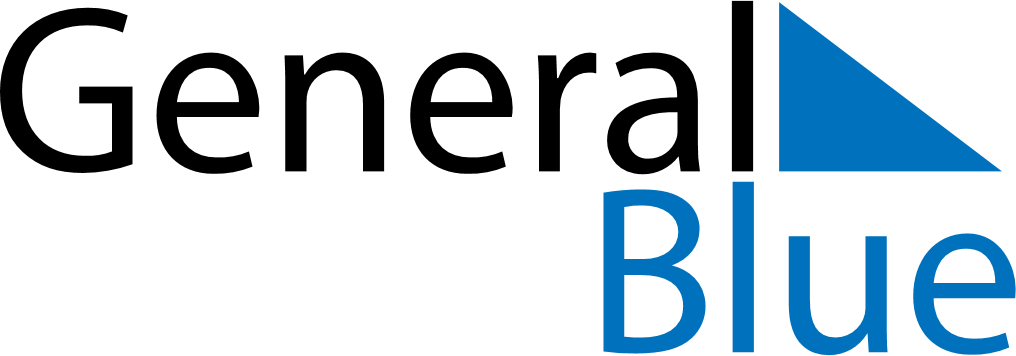 Daily Planner March 22, 2021 - March 28, 2021Daily Planner March 22, 2021 - March 28, 2021Daily Planner March 22, 2021 - March 28, 2021Daily Planner March 22, 2021 - March 28, 2021Daily Planner March 22, 2021 - March 28, 2021Daily Planner March 22, 2021 - March 28, 2021Daily Planner March 22, 2021 - March 28, 2021Daily Planner MondayMar 22TuesdayMar 23WednesdayMar 24ThursdayMar 25FridayMar 26 SaturdayMar 27 SundayMar 28MorningAfternoonEvening